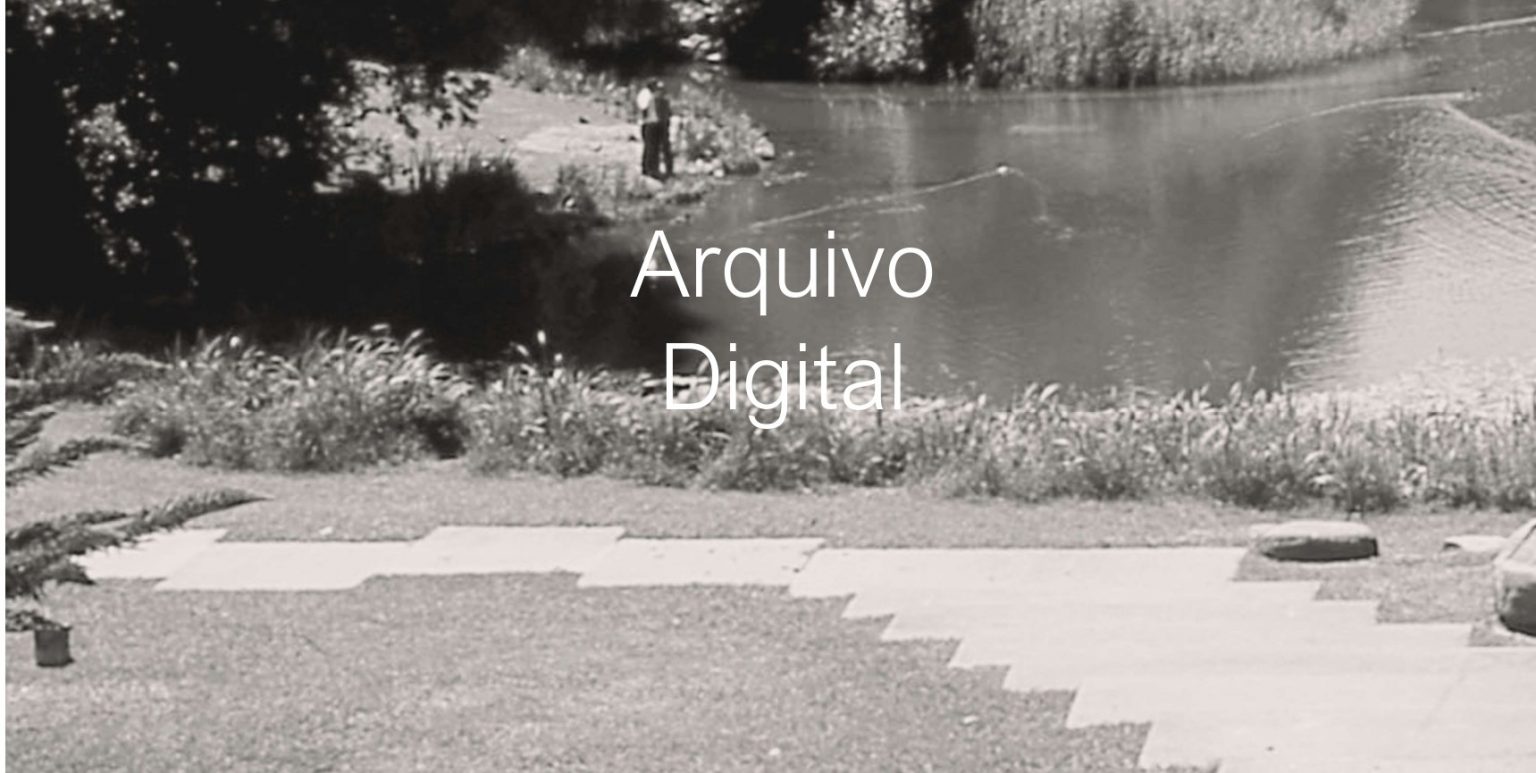 Informação prévia necessária à submissão de registoPara além dos dados habituais necessários à validação da submissão (email, nome, nº de associado, secção) será necessário preparar e adequar o registo (textos e imagens) à correcta integração e visualização na base de dados.Checklist para TRABALHOS ACADÉMICOS1 – DADOS DO ASSOCIADO e SECÇÃO TEMÁTICA- Email- Nome- Nº Associado- Secção temática (seleccionar uma): □ Projectos, Estudos e Planos; □ Concursos; □ Trabalhos Académicos; □ Vídeos, Textos, Artigos e Publicações2 – INFORMAÇÃO DO TRABALHO2.1 Caracterização- Escola e Programa- Nome/ Título (max. 100 caracteres)- Breve Descrição (max. 200 caracteres) - Autor- Unidade Curricular e Professor Responsável- Ano de Defesa / Publicação- Categoria/ Tipologia (seleccionar uma): □ Dissertação; □ Relatório de Estágio; □ Tese (Doutoramento); □ Trabalho de Projecto2.2 Trabalho- Abstracto em Português (máximo 5000 caracteres)- Abstracto em Inglês (máximo 5000 caracteres)2.3 Imagens- Imagem de Destaque (uma):Alta Resolução 203mm X 305mm, 300dpisBaixa Resolução 552px X 298px, 72dpis- Imagens Complementares (máximo dez):Alta Resolução 203mm X 305mm, 300dpisBaixa Resolução 552px X 298px, 72dpis